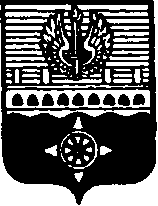 Главамуниципального образования город ВолховВолховского муниципального районаЛенинградской областиРАСПОРЯЖЕНИЕпо кадровому составуот  29 апреля 2020 года                                                                                          №  27-кВ соответствии с Федеральными законами от 06 октября 2003 года № 131-ФЗ «Об общих принципах организации местного самоуправления в Российской Федерации», от 02.03.2007 № 25-ФЗ «О муниципальной службе в Российской Федерации», от 25 декабря 2008 года № 273-ФЗ «О противодействии коррупции», от 11.03.2008  № 14-оз «О правовом регулировании муниципальной службы в Ленинградской области», Уставом муниципального образования город Волхов Волховского муниципального района, Утвердить Положение о комиссии по соблюдению муниципальными служащими аппарата Совета депутатов муниципального образования город Волхов Волховского муниципального района ограничений, запретов, исполнения обязанностей, установленных законодательством в целях противодействия коррупции согласно Приложению № 1 к настоящему распоряжению.Утвердить персональный состав комиссии по соблюдению муниципальными служащими аппарата Совета депутатов муниципального образования город Волхов Волховского муниципального района ограничений, запретов, исполнения обязанностей, установленных законодательством в целях противодействия коррупции согласно Приложению № 2 к настоящему распоряжению.3. Настоящее распоряжение вступает в силу с момента его подписания.        4. Контроль за исполнением настоящего распоряжения оставляю за собой.Глава муниципального образования город Волхов Волховского муниципального района  Ленинградской области                                                                         Арутюнян А.Ю.Утвержденораспоряжением главыМО город Волховот 29 апреля 2020 года № 27-кПриложение №1ПОЛОЖЕНИЕо комиссии по соблюдению муниципальными служащими аппарата Совета депутатов муниципального образования город Волхов Волховского муниципального района ограничений, запретов, исполнения обязанностей, установленных законодательством в целях противодействия коррупции1. Настоящим Положением определяется порядок формирования и деятельности комиссии по соблюдению муниципальными служащими аппарата Совета депутатов муниципального образования город Волхов Волховского муниципального района ограничений, запретов, исполнения обязанностей, установленных законодательством в целях противодействия коррупции (далее – Комиссия), образуемой при главе МО город Волхов Волховского муниципального района Ленинградской области (далее по тексту – глава МО город Волхов).2. Комиссия создается в количестве 6 человек. В состав Комиссии входят: глава МО город Волхов, заместитель главы МО город Волхов, председатели постоянных депутатских комиссий Совета депутатов муниципального образования город Волхов муниципального образования город Волхов Волховского муниципального района Ленинградской области, секретарь комиссии.3. Персональный состав Комиссии определяется распоряжением главы МО город Волхов. Все члены Комиссии, за исключением секретаря Комиссии, при принятии решений обладают равными правами. В отсутствие председателя Комиссии его обязанности исполняет заместитель председателя Комиссии. Секретарь Комиссии не обладает правом решающего голоса.Состав Комиссии формируется таким образом, чтобы исключить возможность возникновения конфликта интересов, который мог бы повлиять на принимаемые Комиссией решения.При возможном возникновении прямой или косвенной личной заинтересованности членов Комиссии, которая может привести к конфликту интересов при рассмотрении вопроса, включенного в повестку заседания Комиссии, они обязаны до начала заседания Комиссии заявить об этом. В этом случае соответствующий член Комиссии не принимает участия в рассмотрении указанного вопроса.4. Заседание Комиссии считается правомочным, если на нем присутствует не менее двух третей от общего числа членов Комиссии. Решение Комиссии считается принятым, если за него проголосовало большинство членов Комиссии, присутствующих на заседании.5. Комиссия рассматривает:а) заявление лица, замещающего должность муниципальной службы, о невозможности по объективным причинам представить сведения о доходах, расходах, об имуществе и обязательствах имущественного характера своих супруги (супруга) и несовершеннолетних детей (далее – сведения о доходах), поданное по форме, утвержденной Приложением к настоящему Положению;б) уведомление лица, замещающего должность муниципальной службы, 
о возникновении личной заинтересованности при осуществлении полномочий, которая приводит или может привести к конфликту интересов;в) представление главы МО город Волхов или любого члена Комиссии, касающееся обеспечение соблюдения лицом, замещающим должность муниципальной службы, законодательства в сфере противодействия коррупции либо осуществления в аппарате Совета депутатов муниципального образования город Волхов Волховского муниципального района Ленинградской области мер по предупреждению коррупции. Заявление и уведомление, указанные в подпунктах «а» и «б», подаются лицом, замещающим должность муниципальной службы, на имя председателя Комиссии (заявление и уведомление председателя Комиссии подаются на имя заместителя председателя Комиссии). 6. Председатель Комиссии при поступлении к нему заявления, уведомления (заместитель председателя Комиссии, в случае если заявление или уведомление подано председателем Комиссии) либо представления, предусмотренные пунктом 5 настоящего Положения, в 10-дневный срок  назначает дату, время и место заседания Комиссии.Информация о дате, месте и времени проведения заседания Комиссии доводится до сведения членов Комиссии секретарем Комиссии в срок 
не позднее, чем за семь рабочих дней до даты проведения заседания Комиссии.Комиссия в течение 30 дней со дня поступления на имя председателя Комиссии (заместителя председателя Комиссии, в случае если заявление или уведомление подано председателем Комиссии) заявления, уведомления либо представления указанные в пункте 5 настоящего положения, рассматривает 
их и принимает одно из решений, предусмотренных пунктом 7, 8, 9 настоящего Положения.При этом заседание Комиссии по рассмотрению вопросов, указанных в подпункте «а» пункта 5 настоящего Положения, как правило, проводится 
не позднее одного месяца со дня истечения срока, установленного для представления сведений о доходах. 7. По итогам рассмотрения заявления, указанного в подпункте «а» пункта 5 настоящего Положения, Комиссия принимает одно из следующих решений:а) признать, что причина непредставления лицом, замещающим должность муниципальной службы, сведений о доходах своих супруги (супруга) и несовершеннолетних детей является объективной и уважительной;б) признать, что причина непредставления лицом, замещающим должность муниципальной службы, сведений о доходах своих супруги (супруга) и несовершеннолетних детей не является уважительной. В этом случае Комиссия рекомендует лицу, замещающему должность муниципальной службы, принять меры по представлению указанных сведений.8. По итогам рассмотрения заявления, указанного в подпункте «б» пункта 5 настоящего Положения, Комиссия принимает одно из следующих решений:а) признать, что при осуществлении лицом, замещающим должность муниципальной службы, полномочий конфликт интересов отсутствует;б) признать, что при осуществлении лицом, замещающим должность муниципальной службы, полномочий личная заинтересованность приводит или может привести к конфликту интересов. В этом случае Комиссия рекомендует лицу, замещающему должность муниципальной службы, принять меры 
по урегулированию конфликта интересов или по недопущению его возникновения;в) признать, что лицо, замещающее должность муниципальной службы, 
не соблюдал требования об урегулировании конфликта интересов. В этом случае председатель Комиссии в 10-дневный срок направляет копию протокола заседания Комиссии, содержащего выводы о наличии оснований для применения к лицу, замещающему должность муниципальной службы, предусмотренной Федеральным законом меры ответственности, главе МО город Волхов.Глава МО город Волхов обязан рассмотреть протокол заседания Комиссии в срок не позднее 30 дней со дня его поступления и вправе учесть в пределах своей компетенции, содержащиеся в нем рекомендации.9.  По итогам рассмотрения представления, указанного в подпункте «в» пункта 5 настоящего Положения, Комиссия принимает соответствующее решение.10. Заседание Комиссии проводится в присутствии лица, замещающего должность муниципальной службы. О намерении лично присутствовать на заседании Комиссии лицо, замещающее должность муниципальной службы, уведомляет секретаря Комиссии в письменном виде. 11. Решение Комиссии оформляется протоколом. В протоколе заседания Комиссии указываются: а) дата заседания Комиссии, фамилии, имена, отчества членов Комиссии и других лиц, присутствующих на заседании;б) информация о том, что заседание Комиссии осуществляется в порядке, предусмотренном настоящим Положением;в) формулировка каждого из рассматриваемых на заседании Комиссии вопроса с указанием фамилии, имени, отчества, лица, замещающего должность муниципальной службы, в отношении которого рассматривался вопрос;г) источник информации, содержащей основания для проведения заседания Комиссии, дата поступления информации в Комиссию;д) содержание пояснений лица, замещающего должность муниципальной службы, и других лиц по существу рассматриваемых вопросов;е) фамилии, имена, отчества выступивших на заседании лиц и краткое изложение их выступлений;ж) другие сведения;з) результаты голосования;и) решение и обоснование его принятия.Протокол подписывается всеми присутствующими на заседании членами Комиссии, в том числе секретарем Комиссии.12. Выписка из протокола заседания Комиссии, подписанная секретарем Комиссии, направляется лицу, замещающему должность муниципальной службы, 
в срок не позднее 7 рабочих дней со дня заседания Комиссии. Председателю Комиссии по соблюдению муниципальными служащими аппарата Совета депутатов муниципального образования город Волхов Волховского муниципального района ограничений, запретов, исполнения обязанностей, установленных законодательством в целях противодействия коррупции_____________________________________                                                                                                                                              (ФИО)от  ___________________________________________                                                                                                                                                                                                                                                                          (ФИО)Заявлениео невозможности по объективным причинам представить сведения 
о доходах, расходах, об имуществе и обязательствах имущественного характера 
своих супруги (супруга) и несовершеннолетних детейЯ, ____________________________________________________________,(Ф.И.О, наименование должности/муниципального образования)не имею возможности представить сведения о доходах, расходах, об имуществе 
и обязательствах имущественного характера своих супруги (супруга) 
и несовершеннолетних детей _____________________________________________                                   			   (Ф.И.О. супруги (супруга) и/или несовершеннолетних детей)за __________ год, по следующим объективным причинам:_________________
____________________________________________________________________(указываются конкретные причины невозможности представления сведений: раздельное проживание, неприязненные отношения и т.д.)Мною предприняты все возможные меры для представления сведений о доходах, расходах, об имуществе и обязательствах характера (указываются все предпринятые меры):1)_____________________________________________________________;2)_____________________________________________________________;3)_____________________________________________________________;К заявлению прилагаются следующие документы, подтверждающие изложенную информацию:Намереваюсь (не  намереваюсь) лично присутствовать на заседании Комиссии 
по соблюдению муниципальными служащими аппарата Совета депутатов муниципального образования город Волхов Волховского муниципального района ограничений, запретов, исполнения обязанностей, установленных законодательством в целях противодействия коррупции   (нужное подчеркнуть)._____________				__________			__________________(дата)					       (подпись) 			          (расшифровка подписи)Утвержденораспоряжением главыМО город Волховот 29 апреля 2020 года № 27-кПриложение №2Персональный составкомиссии по соблюдению муниципальными служащими аппарата Совета депутатов муниципального образования город Волхов Волховского муниципального района ограничений, запретов, исполнения обязанностей, установленных законодательством в целях противодействия коррупцииОб утверждении Положения о комиссии по соблюдению муниципальными служащими аппарата Совета депутатов муниципального образования город Волхов Волховского муниципального района ограничений, запретов, исполнения обязанностей, установленных законодательством в целях противодействия коррупцииПриложение к Положению о комиссии по соблюдению муниципальными служащими аппарата Совета депутатов муниципального образования город Волхов  Волховского муниципального района ограничений, запретов, исполнения обязанностей, установленных законодательством в целях противодействия коррупции